Translating ShapesTranslating ShapesTranslating Shapes(a)(b)(c)Translate the shape 3 units to the right.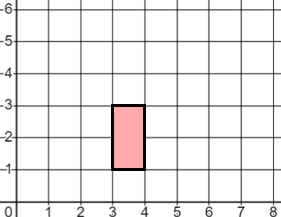 Translate the shape 4 units right and 1 unit up.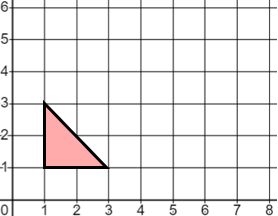 Translate the shape 3 units left and 2 units down.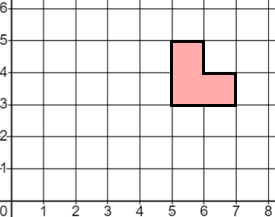 (d)(e)(f)Translate the shape by 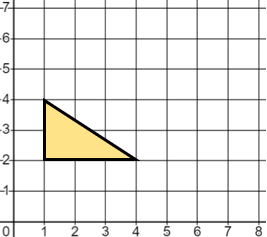 Translate the shape by 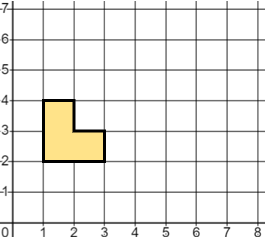 Translate the shape by 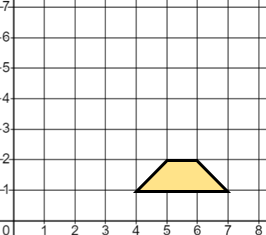 (g)(h)(i)Translate the shape by 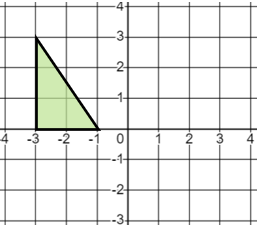 Translate the shape by 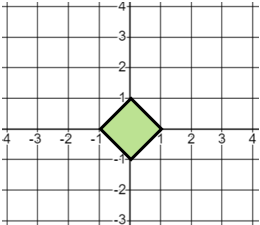 Translate the shape by 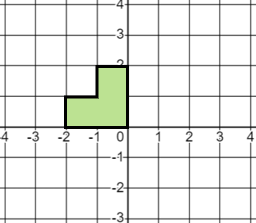 (j)(k)(l)Translate the shape by 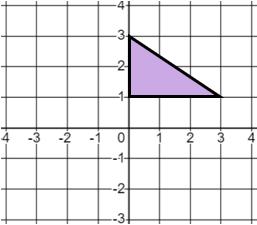 Translate the shape by 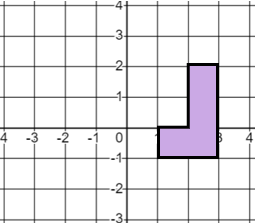 Translate the shape by 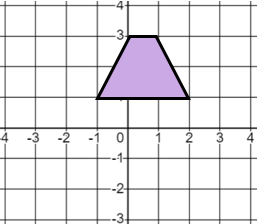 